TRIVIS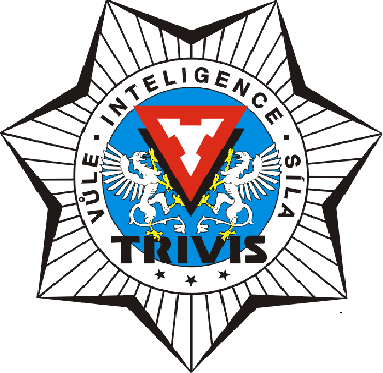 Střední škola veřejnoprávní a Vyšší odborná škola prevence kriminality a krizového řízení Praha,  s. r. o.Hovorčovická 1281/11, 182 00 Praha 8OR  vedený Městským soudem v Praze, oddíl C, vložka 50353  Telefon a fax: 233 543 233             E-mail : praha@trivis.cz                             IČO 25 10 91 38Č.j.:  A-279/22-Ř	 	Zákonný zástupce: 		Uchazeč:			Evid. číslo: 	Pozvánka k přijímacímu řízení 2022/2023Výsledky přijímacího řízení byly zveřejněny dne 2.5.2022 Ve výsledkové listině jsou uvedena registračního čísla, která byla uchazečům přidělena při podání přihlášky (toto registrační číslo bylo také uvedeno na pozvánce k přijímací zkoušce).Pokud naleznete své registrační číslo v seznamu přijatých, pak se ve smyslu ustanovení §  následujících zákona č. 561/2004 Sb., o předškolním, základním, středním, vyšším odborném a jiném vzdělávání (školského zákona), ve znění pozdějších předpisů, a v souladu s Vaší přihláškou ke vzdělávání dostavte k přijímacímu řízení a k podpisu smlouvy o poskytnutí středního odborného vzdělání oboru 68-42-M/01 Bezpečnostně právní činnost (ŠVP - veřejnoprávní ochrana) s maturitní zkouškou za úplatu v TRIVIS - Střední škole veřejnoprávní Praha v jednom z níže uvedených  termínův pondělí 9. května 2022 nebo ve čtvrtek 12. května 2022  kdykoliv mezi 9:00 - 14:00 hod.do budovy TRIVIS – SŠV a VOŠ PK KŘ Praha, s.r.o. v Hovorčovické ulici, č. 1281/11, Praha 8  (ze stanice Kobylisy – trasy metra C, autobusem č. 177, 152, 102, 200 do zastávky Písečná).Pro nově přijaté žáky 1. ročníků je připraven adaptační kurz (viz přiložený leták), který se koná v termínu 30.8. – 2.9. 2022, a na který se v den přijímacího řízení budou žáci přihlašovat. Veškeré informace o Adaptačním kurzu budou průběžně zveřejňovány na webových stránkách školy.K přijímacímu řízení přineste:-  vyplněný dotazník, který obsahuje údaje pro školní matriku - příloha pozvánky-  vyplněný Souhlas se zpracováním osobních údajů - příloha pozvánky-  vyplněný zápisový lístek – pokud jste pevně rozhodnuti na školu nastoupit-  školné za 1. pololetí školního roku 2022/2023 ve výši 11.500,- Kč  v hotovosti (platbu převodem ani kartou neumožňujeme)- přihlášku na adaptační kurz a platbu za adaptační kurz ve výši 4.000,- Kč v hotovosti (platbu převodem ani kartou neumožňujeme) – příloha pozvánkyProsíme, dostavte se s přesnou částkou v hotovosti (pro zjednodušení a urychlení procesu platby), tj. 15.500,- KčV případě, že nebudete mít zájem o to, aby Váš/Vaše syn/dcera nastoupil/a  ke vzdělávání do školy TRIVIS – SŠV a VOŠ Praha, sdělte nám toto vaše rozhodnutí písemně co nejdříve, nejpozději však do 6.5.2022  na emailovou adresu: praha@trivis.cz nebo SMS zprávou  na telefonní číslo 724 829 312, kde uvedete jméno a registrační číslo uchazeče.Přečtěte si, prosím, důležité informace na druhé straně této pozvánky !!!!!V Praze dne  29.4.2022						PaedDr. et Mgr. et  Bc. Jan Dalecký, MBA v.r. 								ředitel TRIVIS- SŠV a VOŠ Praha, s.r.o.INFORMACE – ROZŘAZOVACÍ TEST Z ANGLICKÉHO JAZYKA + ISIC KARTAV rámci přijímacího řízení je třeba vykonat rozřazovací test z anglického jazyka. Po vyřízení formálních náležitostí a podpisu smlouvy se každý žák/yně podrobí testu z anglického jazyka (němčináři pouze vyplní dotazník), na jehož podkladě bude zařazen do třídy a skupiny podle úrovně pokročilosti. Délka testu je okolo 30 minut.Jedná se o test ze základních znalostí, žáci pouze vybírají správné možnosti ze čtyř předem daných. Na základě testu bude vybrána pro skupiny i odpovídající učebnice, kterou škola objednává, protože její dostupnost na trhu je velmi omezená. Na učebnici je třeba počítat s částkou 700 Kč (učebnice slouží žákům po první dva roky). Dále je nutné před testem odevzdat přihlášku k vyhotovení karty ISIC, která je pro žáky od září nutná ke vstupu do školy. Zároveň je třeba uhradit platbu za vyhotovení karty 350 Kč /v hotovosti.Tyto platby v souhrnné výši 1.050,- Kč může zákonný zástupce provést v době,  kdy žák koná test . Prosíme, připravte si na platbu přesnou částku v hotovosti .     Děkujeme. Trivis – SŠV  a VOŠ Praha, s.r.o. 